РЕПУБЛИКА СРПСКА	REPUBLIC OF SRPSKA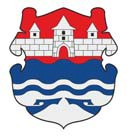 ГРАД БАЊА ЛУКА	CITY OF BANJA LUKA       		   ( ПРИЈЕМНИ ШТАМБИЉ )ОДЈЕЉЕЊЕ ЗА БОРАЧКО-ИНВАЛИДСКУ ЗАШТИТУПРЕДМЕТ: ПРИЈАВА НА ЈАВНИ ПОЗИВ ЗА ЈЕДНОКРАТНУ НОВЧАНУ  
  ПОМОЋ НЕЗАПОСЛЕНОЈ ДЈЕЦИ ПОГИНУЛИХ БОРАЦА ВРС(Датум подношења захтjева)	(Потпис подносиоца захтјева)Град Бања Лука, 78000 Бања Лука, Трг српских владара 1Тел: 051/244-442; 233-145,    http://www.banjaluka.rs.baСтрана 1 од 1      Д О К У М Е Н Т А Ц И Ј А      Д О К У М Е Н Т А Ц И Ј А      Д О К У М Е Н Т А Ц И Ј АНазив документа      Институција која издаје документ
                   ФормаРјешење о статусу члана породице                             Надлежно Одјељење за                                  копија                
погинулог борца                                                         борачко-инвалидску заштиту                     Рјешење о статусу члана породице                             Надлежно Одјељење за                                  копија                
погинулог борца                                                         борачко-инвалидску заштиту                     Рјешење о статусу члана породице                             Надлежно Одјељење за                                  копија                
погинулог борца                                                         борачко-инвалидску заштиту                     2. Увјерење Завода за запошљавање да се                  Завод за запошљавање                                 копија                 налази на евиденцији / увјерење Пореске                      или Пореска управауправе да не остварује приходе                                                                          2. Увјерење Завода за запошљавање да се                  Завод за запошљавање                                 копија                 налази на евиденцији / увјерење Пореске                      или Пореска управауправе да не остварује приходе                                                                          2. Увјерење Завода за запошљавање да се                  Завод за запошљавање                                 копија                 налази на евиденцији / увјерење Пореске                      или Пореска управауправе да не остварује приходе                                                                          Увјерење о пребивалишту                                                МУП РС                                               копија                Увјерење о пребивалишту                                                МУП РС                                               копија                Увјерење о пребивалишту                                                МУП РС                                               копија                Копија текућег рачуна                                                        Банка                                                              копија                Копија текућег рачуна                                                        Банка                                                              копија                Копија текућег рачуна                                                        Банка                                                              копија                Т А К С Е   И  Н А К Н А Д ЕТ А К С Е   И  Н А К Н А Д ЕТ А К С Е   И  Н А К Н А Д ЕТ А К С Е   И  Н А К Н А Д ЕНазив таксе/накнадеИзнос таксе/накнадеБрој рачунаПозив на бр./коментар-	                    -	-	--	                    -	-	--	                    -	-	--	                    -	-	-